The Gospel Of John:  John 3:9-15Thinking back on this week’s sermon, was there anything you heard for the first time or that caught your attention, challenged, or confused you? Challenge yourself to find three Old Testament references to new birth or the coming of the Spirit that Nicodemus ought to have been familiar with. Share one with your group.Using Nicodemus as an example, what is the difference between knowledge and belief?Do you find knowledge or belief a more commonly spoken objection to Christianity as you share the Gospel?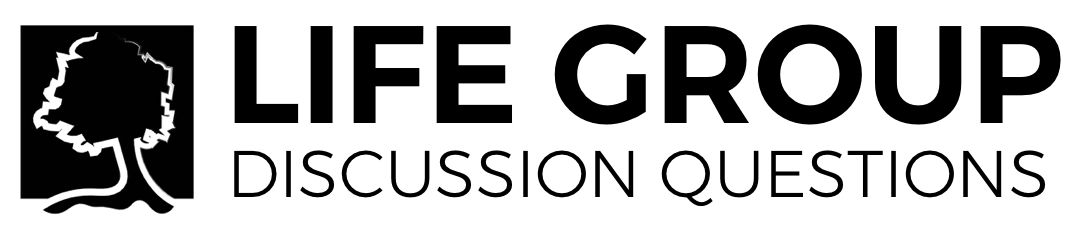 As a Pharisee, Nicodemus was exposed to Scripture regularly. Can exposure to the Word of God ever be a bad thing?Reading Hebrews 11:5 and 2 Kings 2:11, has Jesus lied in his claim that “no one has ascended into heaven, but He who descended from heaven”? Why or why not?Serpents are often used as referents to evil in Scripture. Why, then, is a serpent compared to Christ in verse 14?How is the “eternal life” promised to believers in verse 15 the same or different than the life we are currently living? 